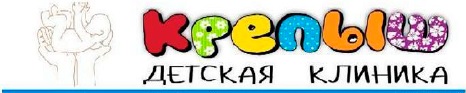 Общество с ограниченной ответственностью «Женский центр».Лицензия на осуществление медицинской деятельности № ЛО-52-006038 от 28.02.2018г.Нижний Новгород, пр-т Молодежный, дом 31, корп. 3, тел.: 259-76-11; ул. Генкиной, дом 61, тел.: 411-11-11телефон многоканальный: 260-10-03ПАТРОНАЖ РЕБЕНКА В ВОЗРАСТЕ С 1года ДО 2-х летИТОГО:10880руб.СКИДКА 10% ПРИ ПОЛНОЙ ОПЛАТЕ!ВозрастОсмотры врачами - специалистамиЛабораторные, функциональные и иные исследованияЦена услуги, руб.1 год 3 месяцаПедиатр10001 год 6 месяцевПедиатрНевролог–бесплатно по полису ОМСТравматолог-ортопед–бесплатно по полису ОМСДетский хирург-бесплатно по полису ОМСОфтальмолог-бесплатно по полису ОМСОтоларинголог–бесплатно по полису ОМСОбщий анализ кровиИсследование уровня глюкозы в кровиОбщий анализ мочи10004201803001 год 9 месяцевПедиатр10002 годаПедиатрНевролог–бесплатно по полису ОМСТравматолог-ортопед–бесплатно по полису ОМСДетский хирург-бесплатно по полису ОМСОфтальмолог- бесплатно по полису ОМСОтоларинголог–бесплатно по полису ОМСКардиолог–бесплатно по полису ОМСРеакция МантуОформление справки в бассейнУльтразвуковое исследование органов:Брюшной полости + почкиСердцаОбщий анализ кровиИсследование уровня глюкозы в кровиОбщий анализ мочиЭлектрокардиография (ЭКГ) с расшифровкойИсследование кала на яйца гельминтовИсследование на энтеробиоз100013001500420180300500480300500500